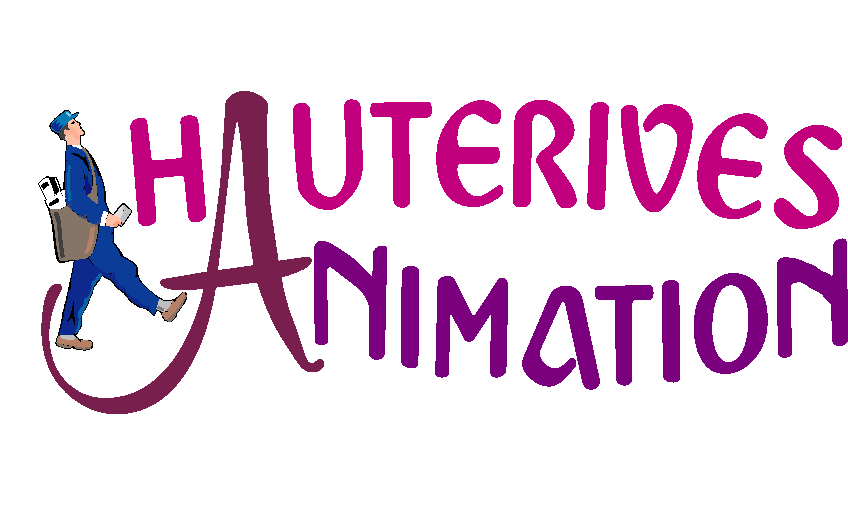 10ème  NOEL DE L’ARTISANAT                   ET                                             DE LA GASTRONOMIE  25 et 26  novembre 2017DOSSIER DE CANDIDATUREA retourner par retour de courrier Nom ………………………………………….…. Prénom ……………………………Raison sociale ……………………………………………………………………………Adresse …………………………………………………………………………………..Code postal ………………………………………. Ville ………………………………Téléphone …………………………………….. Courriel …………………………………. Site internet ……………………………………………………………………………..Activité de l’entreprise (une seule sera exposée à la vente) sauf accord avec les organisateursBesoins particuliers :Avez-vous besoin d’accrocher des objets sur des grilles. Si oui : Nombre de grilles :……… Avez-vous besoin de tables : Si oui : Nombre de tables :……..Avez-vous besoin d’électricité : Oui ou Non (entourer votre réponse)Documents indispensables à joindre :3 photos de vos créations les plus significatives concernant votre activité, photos qui vous seront restituéesVotre attestation assurance en cours de validité.Votre règlement à l’ordre du HAUTERIVES ANIMATION. (Si vous n’étiez pas retenu, votre dossier sera retourné.)Dossier à  retourner à :Danielle PATOURET10 Les Hauts de Treigneux26390 HAUTERIVES